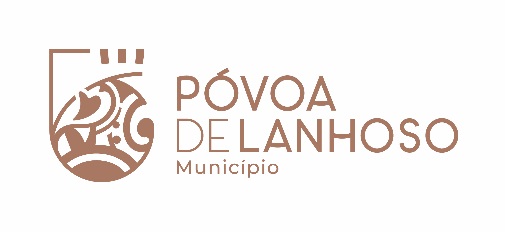 Ficha de Inscrição Casting Moda Lanhoso 2018Nome:________________________________________________________________________Morada: ______________________________________________________________________Código Postal: _________-________       __________________________Email:____________________________________________________Facebook:_________________________________________________Telemóvel:________________________________________________Data de Nascimento: ______________________Anexar 2 fotografias (Rosto e Corpo Inteiro) e Fotocópia de Cartão de CidadãoSe menor de 18 anos é necessário declaração assinada pelo Encarregado de Educação.*Inscrições encerram dia 20 de Julho no Posto de Turismo- Casa da BoticaPosto de Turismo – Pç. Eng. Armando Rodrigues (Casa da Botica)Tel: 253 639 700 E-mail: turismo@mun-planhoso.ptCabelo:_____________________Nª de Calçado: ____________________Olhos:______________________Nº de Calças: _____________________Altura:______________________Nº de Camisola:____________________